Размещение 15.10Сайт Алтайкрайстата «Пресс-выпуски», СМИУПРАВЛЕНИЕ ФЕДЕРАЛЬНОЙ СЛУЖБЫ ГОСУДАРСТВЕННОЙ СТАТИСТИКИ ПО АЛТАЙСКОМУ КРАЮ И РЕСПУБЛИКЕ АЛТАЙ(АЛТАЙКРАЙСТАТ)Чернышевского ул.,  д. 57, г. Барнаул, 656049Тел/факс: (385-2) 63-02-64E-mail:altstat@ak.gks.ruhttp://akstat.gks.ruПРЕСС - ВЫПУСК 14.10.2020 г.	                                                     При опубликовании  ссылка на       Алтайкрайстат обязательнаСтатистика о сельских женщинах Алтайского краяВ канун Всемирного дня сельских женщин Алтайкрайстат подготовил интересную статистику.По данным Алтайкрайстата на начало 2020 года из 1,2 млн представительниц прекрасной половины Алтайского края, 525,9 тыс. женщин (42,2%) проживали в сельской местности. На 1000 мужчин приходилось 1115 женщин.Большая часть сельских женщин – 230,6 тыс. человек пребывала в трудоспособном возрасте (16-55 лет). В возрасте моложе трудоспособного находилось 96,2 тыс. женщин, а в «серебряном» возрасте (56 и старше) –199,2 тыс. человек. Средний возраст женщин-селянок немного выше возраста горожанок и составляет 44 года против 42,38 года. По муниципальным образованиям разница более значительная: самые молодые женщины проживают в Солтонском районе – 39,95 года, а средний возраст женщин Усть-Пристанского района составляет 47,89 года. Ожидаемая продолжительность жизни сельчанок меньше, чем у горожанок на 1,56 года - 75,77 года.В минувшем 2019 году в сельской местности в брак вступили 5202 женщины, из них более половины(64%) сочетались узами Гименея впервые. В том же году на селе родилось 8960 детей, что составляет 42,5% от числа всех родившихся в регионе. Количество рожденных детей жительницами села на протяжении всего репродуктивного периода (15-49 лет) составило 1,982 ребенка на 1 женщину, что в 1,6 раза превышает суммарный коэффициент рождаемости городских женщин. Средний возраст матери при рождении ребенка составил  28,03 года. Подробнее о  сельских и городских жительницах, составе их семей и занятости мы узнаем по итогам предстоящей Всероссийской переписи населения. Масштабное статистическое мероприятие даст подробную информацию о структуре населения каждого муниципального образования Алтайского края.Руководитель                                                                  О.В. СитниковаПопова Светлана Александровна8(3852)200-556Отдел статистики населения и здравоохранения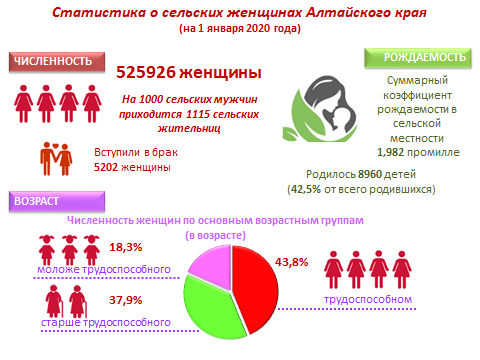 